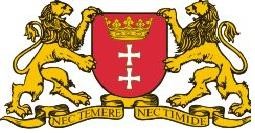 MIEJSKI OŚRODEK POMOCY RODZINIE W GDAŃSKU INFORMATOR                                dla usamodzielnianych  wychowanków                                                  pieczy zastępczej Szczegółowych informacji dotyczących usamodzielniania wychowanków rodzinnej pieczy zastępczej udzielają pracownicy: WYDZIAŁU PIECZY ZASTĘPCZEJ ZESPÓŁU USAMODZIELNIEŃ Miejskiego Ośrodka Pomocy Rodzinie  w Gdańsku ul. Leczkowa 1A poniedziałek, wtorek, czwartek w godzinach  7:30 -  15:30 środa w godzinach 8.00 – 17.00 piątek w godzinach 7.30 – 14.30 tel.: (58) 342 31 37 lub  (58) 342 31 72  e-mail: mopr@gdansk.gda.pl Podstawa prawna: Ustawa o wspieraniu rodziny i systemie pieczy zastępczej z dnia 9 czerwca 2011 r.  Ustawę o wspieraniu rodziny i systemie pieczy zastępczej można znaleźć na stronie internetowej:  http://www.mpips.gov.pl/wsparcie-dla-rodzin-z-dziecmi/opieka-zastepcza-naddzieckiem/prawo/ Osoba usamodzielniana to osoba opuszczająca, po osiągnięciu pełnoletności, rodzinę zastępczą, rodzinny dom dziecka, w przypadku, gdy umieszczenie w rodzinnej pieczy zastępczej nastąpiło na podstawie orzeczenia sądu. Opiekun usamodzielnienia to osoba, której zadaniem jest wspieranie osoby usamodzielnianej w procesie usamodzielnienia. Może nim być osoba tworząca rodzinę zastępczą, prowadząca rodzinny dom dziecka, koordynator rodzinnej pieczy zastępczej, pracownik socjalny MOPR lub inna osoba wskazana przez osobę usamodzielnianą i zaakceptowana przez Dyrektora MOPR. Indywidualny Program Usamodzielnienia (IPU) to program, który zawiera w szczególności zakres współdziałania osoby usamodzielnianej z opiekunem usamodzielnienia oraz sposób uzyskania przez osobę usamodzielnianą wykształcenia lub kwalifikacji zawodowych, pomocy w uzyskaniu odpowiednich warunków mieszkaniowych oraz w podjęciu przez osobę usamodzielnianą zatrudnienia. Obowiązki osoby usamodzielnianej: co najmniej na rok przed 18 rokiem życia wskazuje Dyrektorowi MOPR osobę, która podejmuje się pełnienia funkcji opiekuna usamodzielnienia oraz przedstawia pisemną zgodę tej osoby; co najmniej na miesiąc przed 18 rokiem życia przedkłada IPU do zatwierdzenia przez Dyrektora MOPR. IPU opracowywane jest przez osobę usamodzielnianą wspólnie  z opiekunem usamodzielnienia lub koordynatorem rodzinnej pieczy zastępczej. Osobie opuszczającej, po osiągnięciu pełnoletności, rodzinę zastępczą, rodzinny dom dziecka, placówkę opiekuńczo – wychowawczą lub regionalną placówkę opiekuńczo – terapeutyczną, w przypadku, gdy umieszczenie w pieczy zastępczej nastąpiło na podstawie orzeczenia sądu: 1. przyznaje się pomoc na: kontynuowanie nauki, usamodzielnienie, zagospodarowanie; udziela się pomocy w uzyskaniu: odpowiednich warunków mieszkaniowych, zatrudnienia. zapewnia się pomoc prawną  i psychologiczną. W Gdańsku wychowankom udziela się pomocy w wysokości 450 złotych, w uzyskaniu odpowiednich warunków mieszkaniowych, na zasadach dofinasowania kosztów wynajęcia lokalu na wolnym rynku. Warunkiem przyznania pomocy na kontynuowanie nauki, na usamodzielnienie i na zagospodarowanie jest złożenie wniosku oraz posiadanie zatwierdzonego IPU. 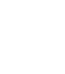 Przyznanie oraz odmowa przyznania pomocy na kontynuowanie nauki na usamodzielnienie oraz na zagospodarowanie następuje w drodze decyzji. 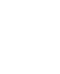 Pomoc na kontynuowanie nauki, usamodzielnienie i na zagospodarowanie jest przyznawana osobie usamodzielnianej, która przebywa w pieczy zastępczej przez okres, co najmniej: 3 lat – w przypadku osoby usamodzielnianej opuszczającej rodzinę zastępczą spokrewnioną, 1 roku – w przypadku osoby usamodzielnianej, opuszczającej rodzinę zastępczą niezawodową, rodzinę zastępczą zawodową, rodzinny dom dziecka, placówkę opiekuńczo – wychowawczą lub regionalną placówkę opiekuńczo – terapeutyczną. Pomoc pieniężna na kontynuowanie nauki: przyznaje się osobie usamodzielnianej, jeżeli kontynuuje naukę, co zostanie poświadczone zaświadczeniem szkolnym przedłożonym wraz z wnioskiem  o udzielenie ww. pomocy; wynosi nie mniej niż 566 zł miesięcznie; w Gdańsku pomoc na kontynuowanie nauki wynosi 660 zł miesięcznie  i przysługuje usamodzielnianym wychowankom, dla których powiatem właściwym do przyznania tego wsparcia jest Miasto Gdańsk.           przyznaje się na czas nauki, nie dłużej jednak niż do ukończenia przez osobę usamodzielnianą 25 roku życia; Pomoc na usamodzielnienie: jest przyznawana, gdy dochód miesięczny osoby usamodzielnianej nie przekracza kwoty 1200 zł; można przyznać, gdy dochód miesięczny osoby usamodzielnianej przekracza kwotę 1200 zł, jeżeli jest to uzasadnione jej sytuacją mieszkaniową, dochodową, majątkową lub osobistą; Wysokość pomocy na usamodzielnienie wynosi: w przypadku osoby usamodzielnianej opuszczającej rodzinę zastępczą spokrewnioną – nie mniej niż 3921 zł, jeżeli przebywa w pieczy zastępczej, przez co najmniej 3 lata.  w przypadku osoby usamodzielnianej opuszczającej rodzinę zastępczą niezawodową, rodzinę zastępczą zawodową, rodzinny dom dziecka, placówkę opiekuńczo – wychowawczą lub regionalną placówkę opiekuńczo – wychowawczą: nie mniej niż 7 839 zł, – jeżeli przebywała w pieczy zastępczej powyżej 3 lat, nie mniej niż 3 921 zł, – jeżeli przebywała w pieczy zastępczej od 2 do 3 lat, nie mniej niż 1 961 zł, – jeżeli przebywała w pieczy zastępczej poniżej 2 lat, nie krócej jednak niż rok. może zostać wypłacona, w zależności od ustaleń w IPU - jednorazowo lub w ratach, nie później jednak niż do ukończenia przez osobę usamodzielnianą 26 roku życia; wypłacana jest po zakończeniu pobierania pomocy na kontynuowanie nauki  (w uzasadnionych przypadkach może zostać wypłacona w trakcie wypłacania pomocy na kontynuowanie nauki). Pomoc na zagospodarowanie: jest przyznawana, gdy dochód miesięczny osoby usamodzielnianej nie przekracza kwoty 1200 zł; można przyznać, gdy dochód miesięczny osoby usamodzielnianej przekracza kwotę 1200 zł, jeżeli jest to uzasadnione jej sytuacją mieszkaniową, dochodową, majątkową lub osobistą; jest wypłacana jednorazowo, nie później niż do ukończenia przez osobę usamodzielnianą 26 roku życia; wynosi nie mniej niż 1 782 zł; wynosi nie mniej niż 3 563 zł w przypadku osoby legitymującej się orzeczeniem  o umiarkowanym albo znacznym stopniu niepełnosprawności. może być przyznana w formie rzeczowej. w Gdańsku pomoc na zagospodarowanie wynosi 4 941 zł. i przysługuje usamodzielnianym wychowankom, którzy osiedlili się na terenie Gdańska. 